第三届中德汽车大会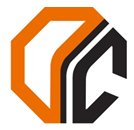 围绕汽车电动化和智能化的产业和技术发展，以实现“双擎合作，共享未来”为中德合作的新方向，探讨中德合作模式。通过中德双方交流探讨，扩大中德合作空间，促进中德两国双向投资，实现共同发展，加强双方在汽车的新能源和智能产业领域的交流与合作，助力中德汽车企业常态、高效、务实和共赢地交流合作。搭建跨境产业合作平台，逐步推进中德投资者、引资者、中介机构的有效凝聚，实现业内持久稳定地对接与交流。德方参与的主体为德国北威州汽车产业集群、德国北德汽车行业协会、德国马格德堡-哈勒汽车产业集群、德国柏林-勃兰登堡汽车行业协会、德国因戈尔施塔特市政府。中方参与主体目前为宁波市、成都经开区、南京经开区、长沙经开区等地方和区域内的企业，拟邀请国内代表性零部件企业、造车新势力代表和创新“独角兽”企业参加。1.主办方：中国商务部投资促进事务局德国因戈尔施塔特市政府2.联合主办方：德国北威州汽车产业集群德国北德汽车行业协会德国柏林-勃兰登堡汽车行业协会德国马格德堡-哈勒汽车产业集群德国巴登符腾堡州汽车产业集群（拟）3.支持方：德国汽车工业协会（拟）中国汽车工程学会（拟）德国联邦外贸与投资署德国巴伐利亚投资署德国Local Global媒体公司欧洲时报文化传媒集团CGTN中国国际电视台中国汽车产业知识产权投资运营中心中国汽车零部件工业有限公司4.承办单位：汽车产业投资促进委员会中国国际投资促进中心（德国）德国巴伐利亚中国中心5.战略支持：罗兰贝格咨询公司6.活动时间：2019年9月15-24日7.活动安排：2019年9月15日·法兰克福2019年9月15日·法兰克福10:00-16:002019法兰克福国际车展观展17:30-20:00中德汽车企业交流餐叙2019年9月16日2019年9月16日09:30-11:30（可选）斯图加特德国Bosch电机、博世马勒集团、梅赛德斯·奔驰等参访14:00-16:30（可选）因戈尔施塔特市德国奥迪Audi生产线参观（60人）14:00-16:30（闭门会议）因戈尔施塔特市·市政府会议厅中德汽车工业投资促进工作组2019年第二次会议16:30-17:30因戈尔施塔特市·市政府历史大厅因戈尔施塔特市政府欢迎中方代表团18:00-20:00因戈尔施塔特市德方组织欢迎宴会2019年9月17日·第三届中德汽车大会·因戈尔施塔特市剧院2019年9月17日·第三届中德汽车大会·因戈尔施塔特市剧院领导致辞09:00-09:30德国因戈尔施塔特市市长Christian Lösel博士致辞领导致辞09:00-09:30中华人民共和国驻德国使馆公使衔参赞王卫东致辞领导致辞09:00-09:30德国巴伐利亚州州长致辞领导致辞09:00-09:30商务部投资促进事务局局长刘殿勋致辞业界声音09:30-10:30主题报告：产业趋势与中德合作罗兰贝格业界声音09:30-10:30主旨演讲：奥迪在中国的可持续发展战略Alexander Seitz, 奥迪公司董事业界声音09:30-10:30主旨演讲：汽车产业未来价值链的重塑与中德合作杜登霍夫教授Prof. Dr. Ferdinand Dudenhöffer，杜伊斯堡-艾森大学汽车研究中心10:30-10:50茶歇合作探讨10:50-11:30对话：中德汽车产业合作德国基础研究领先、科技实力雄厚、发明创造众多，是公认的创新强国，而中国市场规模巨大、人力资源丰富、产业体系齐全、互联网经济快速发展，在创新方面拥有得天独厚的优势。 中德汽车产业合作既有扎实的基础，又有新的方向，汽车已然成为中德合作的典范。当前，中德汽车领域的合作着眼于全球布局和发展，聚焦高技术领域、从传统制造合作走向智能研发合作，既符合两国企业和机构的合作需求，也正成为新的时代特点。新能源、自动驾驶、智能交通等方面的合作亦是大势所趋。·新能源方向上的趋势与机会·自动网联驾驶领域的发展·联合研发与品牌培育拓展·产业链全球供给体系的变化·产业集群如何服务产业发展·资本助力合作开展主持人：德国巴伐利亚创业者中心总经理Hannes Schleeh先生对话嘉宾：·Mr.Olaf Kastner 康思远先生，前宝马中国大中华区总裁兼首席执行官·采埃孚公司·吉利汽车·长安汽车·Mr. Roland Weiger, 巴伐利亚州经济部国务秘书创新企业11:30-11:50爱驰汽车：中国新造车企业的国际化发言人：付强，爱驰汽车联合创始人、总裁2019年，爱驰汽车带着第一款车U5来日内瓦车展，进入欧洲市场，并非心血来潮。中国新造车企业如何建立高维度的竞争力，如何参与全球竞争？聚焦热点11:50-12:30对话：未来驾驶的支点-智能座舱车联网正朝着万物互联发展，车联网和智能交互技术也逐步成熟并融合实现智能座舱，未来发展空间广阔。对于核心技术而言，传统意义上的平台核心技术架构更多偏向机械层面，这些层面让诸多巨头汽车制造商辉煌百年，而接下来，平行于机械系统的平台架构之外，更高阶的智能座舱平台会越来越凸显自己的竞争优势。主持人：杜登霍夫教授，德国杜伊斯堡-埃森大学汽车研究中心对话嘉宾：·博世公司·Tuev ·上汽集团·蔚来汽车·周强，知迪汽车技术有限公司CEO12:30-12:40举办地会旗交接及合影（长沙经开区作为2020年大会举办地之一接收会旗）12:40-14:30自助午餐分论坛一：知识产权与中德合作分论坛一：知识产权与中德合作14:30-16:30指导单位: 商务部投资促进事务局、国家知识产权局运用促进司合作伙伴：新华网欧洲传播运营中心、南京浦口经济开发区承办单位：中国汽车产业知识产权投资运营中心议程：14:30-14:40开场致辞          1、	欧洲专利局2、	商务部投资促进事务局14:40-15:00主题演讲：中德两国知识产权营商环境分析发言人：中国汽车产业知识产权投资运营中心 耿德强15:00-15:20主题演讲：中国汽车知识产权现状          发言人：中国汽车技术研究中心 王亮亮15:20-15:30 茶歇15:30-15:55 圆桌论坛1：材料与生产工艺创新发展与知识产权布局主持人：中德科技创新中心董事长 唐志红对话嘉宾：莱尼线束、MQS AG、Werner Bergmeier (CANZLER & BERGMEIER产权律师事务所)15:55-16:20 圆桌论坛2：知识产权数据分析助力园区企业双向链接主持人：南京浦口经济开发区副主任 许烨对话嘉宾：产业园区代表、中方企业代表、外方企业代表、Dr. Daniel Berg (RITTERSHAUS律师事务所)分论坛二：投资合作与企业路演分论坛二：投资合作与企业路演14:30-16:30开场致辞：Mr. Roland Weiger, 巴伐利亚州经济部国务秘书·中德汽车产业集群和企业路演与对接德国北威州汽车产业集群德国北德汽车行业协会德国马格德堡-哈勒汽车产业集群德国柏林-勃兰登堡汽车行业协会德国开姆尼茨工商会北京汽车产业投资集团宁德时代新能源科技股份有限公司浙江长江汽车电子有限责任公司惠州华阳通用电子有限公司Elektro-Schweisstechnik-Dresden GmbHInnofas电动汽车BMTS博马科技公司持续更新中……（以下环节10-15人一组，无同传，建议英文直接交流或自行配备翻译）（以下环节10-15人一组，无同传，建议英文直接交流或自行配备翻译）专题沙龙一：AI边缘计算赋能汽车产业专题沙龙一：AI边缘计算赋能汽车产业14:30-15:30召集人：地平线机器人专题沙龙二：白车身生产中的数字化解决方案专题沙龙二：白车身生产中的数字化解决方案15:30-16:30召集人：广州明珞汽车装备有限公司专题沙龙三：技术人才与中德汽车产业合作的未来专题沙龙三：技术人才与中德汽车产业合作的未来15:30-16:30召集人：中德汽车工业技术学会自由对接（中心茶歇区）自由对接（中心茶歇区）2019年9月18日·第三届中德汽车大会·德国其他区域平行参访活动2019年9月18日·第三届中德汽车大会·德国其他区域平行参访活动09:30-11:00（可选）因戈尔施塔特市德国奥迪Audi生产线参观13:30-17:00德国汽车产业集群参访活动·伍珀塔尔（北威州汽车产业集群牵头）·马格德堡（马格德堡-哈勒汽车产业集群牵头）·不莱梅（北德汽车行业协会牵头）